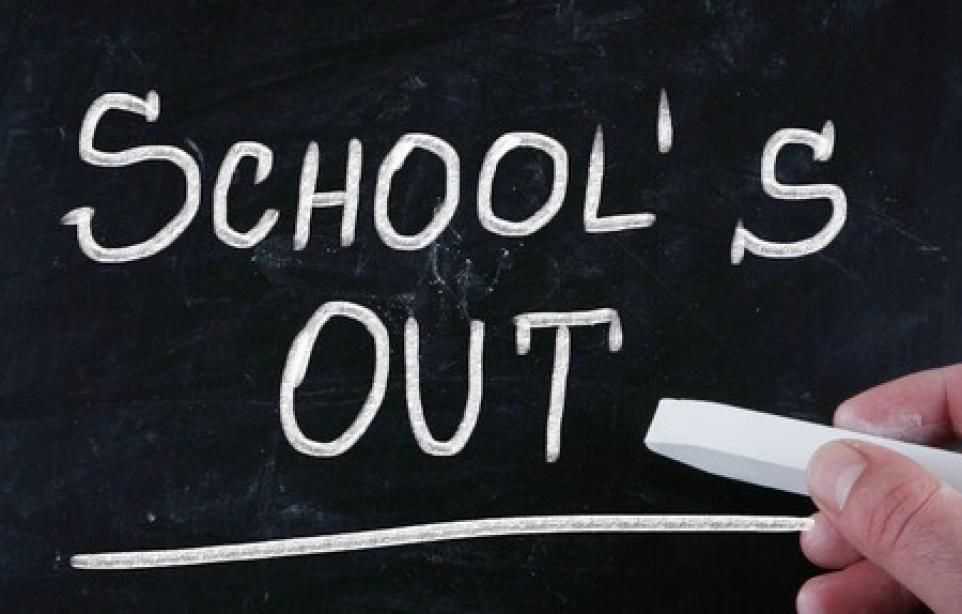 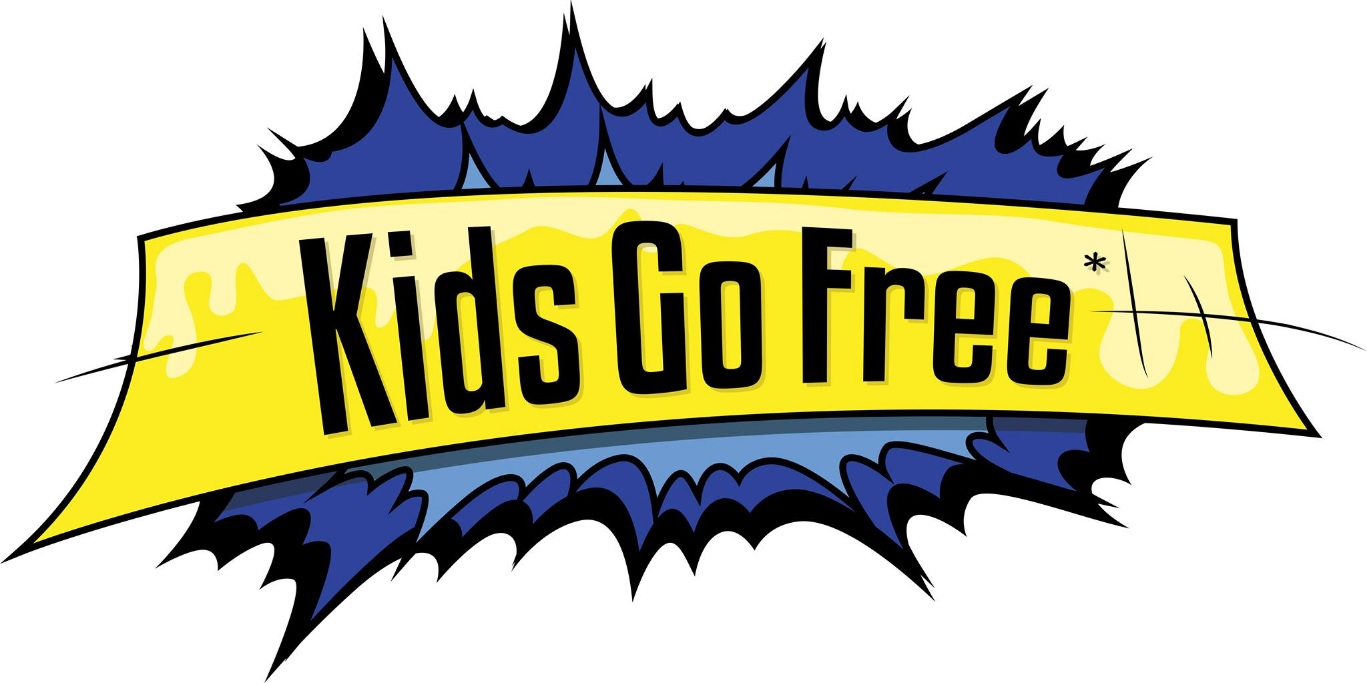 Kids go free on selected day trips during School Holidays1 free child place for each paying adult